Publicado en Zaragoza el 18/08/2021 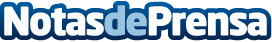 Las camisetas más importantes para tener en el armario por Todocamisetas.topExisten multitud de camisetas diferentes para los distintos gustos de cada personaDatos de contacto:Pedro Ramírez687745457Nota de prensa publicada en: https://www.notasdeprensa.es/las-camisetas-mas-importantes-para-tener-en-el Categorias: Moda Aragón Entretenimiento Consumo http://www.notasdeprensa.es